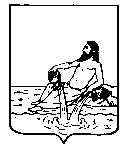 ВЕЛИКОУСТЮГСКАЯ ДУМАВЕЛИКОУСТЮГСКОГО МУНИЦИПАЛЬНОГО ОКРУГАР Е Ш Е Н И Е   от       28.02.2023           №     27                  ___________________________________________________________________________                   ______________________г. Великий УстюгВ соответствии с законом Вологодской области от 28.04.2022 N 5115-ОЗ «О преобразовании всех поселений, входящих в состав Великоустюгского муниципального района Вологодской области, путем их объединения, наделении вновь образованного муниципального образования статусом муниципального округа и установлении границ Великоустюгского муниципального округа Вологодской области», решением Великоустюгской Думы Великоустюгского муниципального округа от 25.10.2022 N 24 «О разграничении полномочий органов местного самоуправления Великоустюгского муниципального округа в области земельных отношений»Великоустюгская Дума РЕШИЛА:1. Признать утратившими силу следующие решения Великоустюгской Думы Великоустюгского муниципального района:- от 19.12.2014 № 92 «О ставках арендной платы за использование земельных участков, находящихся в собственности Великоустюгского муниципального района»;- от 19.12.2014 № 93 «О ставках арендной платы за использование земельных участков, государственная собственность на которые не разграничена, находящихся на территории Великоустюгского муниципального района»;- от 02.12.2016 № 85 «О внесении изменений в решение Великоустюгской Думы от 19.12.2014 № 92 «О ставках арендной платы за использование земельных участков, находящихся в собственности Великоустюгского муниципального района»»;- от 02.12.2016 № 86 «О внесении изменений в решение Великоустюгской Думы от 19.12.2014 № 93 «О ставках арендной платы за использование земельных участков, государственная собственность на которые не разграничена, находящихся на территории Великоустюгского муниципального района»»;- от 31.03.2017 № 10 «О внесении изменений в решение Великоустюгской Думы от 19.12.2014 № 92 «О ставках арендной платы за использование земельных участков, находящихся в собственности Великоустюгского муниципального района»».2. Настоящее решение вступает после официального опубликования.О признании утратившими силу       некоторых решений Великоустюгской Думы Великоустюгского муниципального районаПредседатель Великоустюгской Думы_______________С.А. КапустинГлава Великоустюгского муниципального округа Вологодской области _______________А.В. Кузьмин     